	Name: ______________________________1. Stabil oder nicht stabil? Was vermutest du?2. Was wird passieren? Was vermutest du?Ich _________________________________________________________________________________________________________________________________________________________________________________________________________________________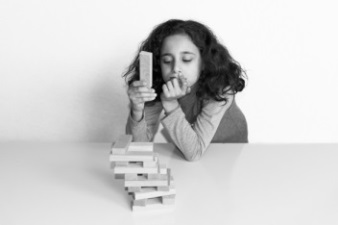 Ich vermute, dass …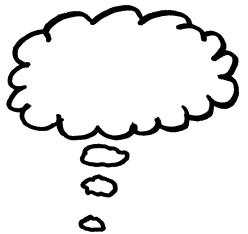 Ich vermute, dass _____________________________________________________________________________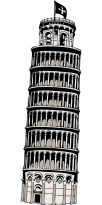 ________________________________________________________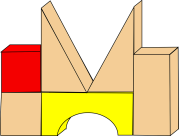 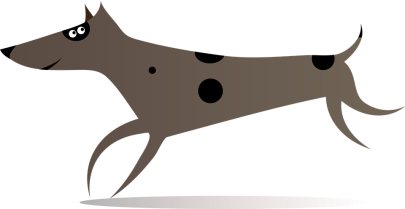 